     Наименование учредителя      Администрация Зюзинского сельсовета Барабинского района Новосибирской области      Направление основной деятельности  головной организации   Культурно-досуговоеРаздел 1. Материально-техническая базаРаздел 2. Клубные формированияРаздел 3. Культурно-массовые мероприятияРаздел 4. Персонал организации, человек(на конец года)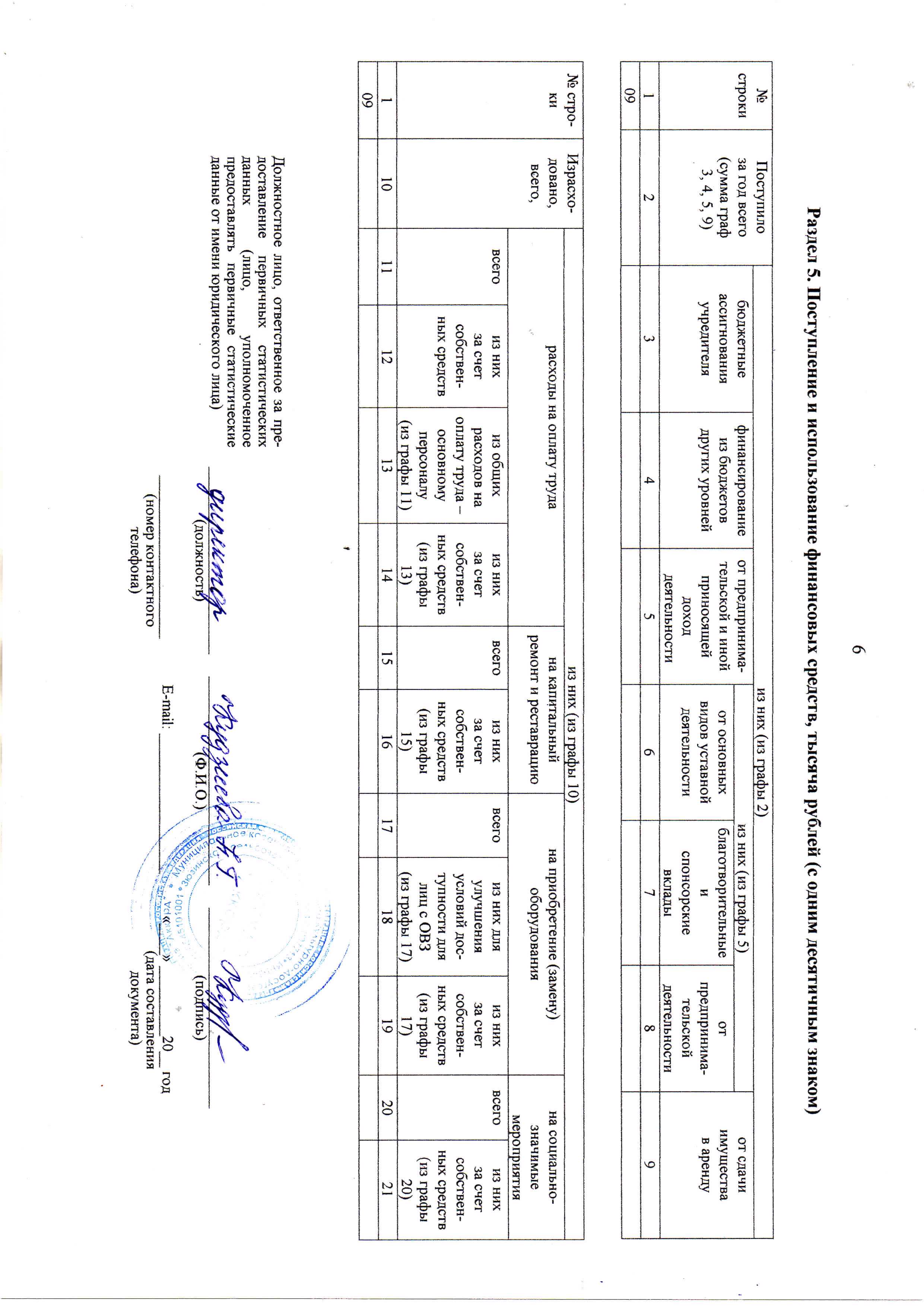 ФЕДЕРАЛЬНОЕ СТАТИСТИЧЕСКОЕ НАБЛЮДЕНИЕКОНФИДЕНЦИАЛЬНОСТЬ ГАРАНТИРУЕТСЯ ПОЛУЧАТЕЛЕМ ИНФОРМАЦИИНарушение порядка предоставления первичных статистических данных или несвоевременное предоставление этих данных, 
либо предоставление недостоверных первичных статистических данных влечет ответственность, установленную 
Кодексом Российской Федерации об административных правонарушениях Ошибка! Указано неверное имя файла.Предоставляют:Сроки предоставленияФорма № 7-НКюридические лица – осуществляющие культурно-досуговую деятельность (полный перечень респондентов приведен в указаниях по заполнению формы федерального статистического наблюдения):   – Министерству культуры Российской Федерации по установленному им адресу15 февраля    Приказ Росстата:     Об утверждении формы     от 18.10.2021 № 713О внесении изменений 
(при наличии)     от _________ № ___     от _________ № ___Годовая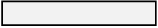 Наименование отчитывающейся организации Муниципальное казенное учреждение Культурно-досуговое объединение «Аккорд» Зюзинского сельсовета Зюзинский Центральный Сельский Дом КультурыНаименование отчитывающейся организации Муниципальное казенное учреждение Культурно-досуговое объединение «Аккорд» Зюзинского сельсовета Зюзинский Центральный Сельский Дом КультурыНаименование отчитывающейся организации Муниципальное казенное учреждение Культурно-досуговое объединение «Аккорд» Зюзинского сельсовета Зюзинский Центральный Сельский Дом КультурыНаименование отчитывающейся организации Муниципальное казенное учреждение Культурно-досуговое объединение «Аккорд» Зюзинского сельсовета Зюзинский Центральный Сельский Дом КультурыПочтовый адрес 632322 Новосибирская область Барабинский район село Зюзя улица Центральная 51Почтовый адрес 632322 Новосибирская область Барабинский район село Зюзя улица Центральная 51Почтовый адрес 632322 Новосибирская область Барабинский район село Зюзя улица Центральная 51Почтовый адрес 632322 Новосибирская область Барабинский район село Зюзя улица Центральная 51КодКодКодКодформы по ОКУДотчитывающейся организации по ОКПО 
(для обособленного 
подразделения юридического лица –
 идентификационный номер)1234060952278294592№ строкиЧисло зданий,
едиз них
 (из графы 2) число собствен-ных зданийиз них (из графы 2) 
доступны для лиц с нарушением из них (из графы 2) 
доступны для лиц с нарушением из них (из графы 2) 
доступны для лиц с нарушением из общего числа зданий (из графы 2)из общего числа зданий (из графы 2)из общего числа зданий (из графы 2)из общего числа зданий (из графы 2)из общего числа зданий (из графы 2)№ строкиЧисло зданий,
едиз них
 (из графы 2) число собствен-ных зданийиз них (из графы 2) 
доступны для лиц с нарушением из них (из графы 2) 
доступны для лиц с нарушением из них (из графы 2) 
доступны для лиц с нарушением техническое состояние зданийтехническое состояние зданийиз них по форме пользованияиз них по форме пользованияиз них по форме пользования№ строкиЧисло зданий,
едиз них
 (из графы 2) число собствен-ных зданийзренияслухаопорно-двигательного аппарататребуют капитального ремонта аварийныев оперативном управлении или хозяйственном веденииарендованныепрочие1234567891011011000110100№ строкиЧисло 
помещений, едиз общего числа помещений (из графы 12)из общего числа помещений (из графы 12)из общего числа помещений (из графы 12)из общего числа помещений (из графы 12)из общего числа помещений (из графы 12)из общего числа помещений (из графы 12)из общего числа помещений (из графы 12)из числа досуговых помещений (из графы 18) помещения 
для музейной 
и библиотечной 
работыиз общей площади досуговых помещений (из графы 19)из общей площади досуговых помещений (из графы 19)№ строкиЧисло 
помещений, едтехническое состояние помещенийтехническое состояние помещенийарендован-ныхзрительные залызрительные залыДосуговые
 помещения Досуговые
 помещения из числа досуговых помещений (из графы 18) помещения 
для музейной 
и библиотечной 
работыплощадь, занимаемая музеем
площадь,
 занимаемая библиотекой
№ строкиЧисло 
помещений, едтребующих капитального ремонтааварийныхарендован-ныхчисло 
зрительных залов, 
едвместимость  зрительных залов, местчисло помеще-ний, едплощадь, м2из числа досуговых помещений (из графы 18) помещения 
для музейной 
и библиотечной 
работыплощадь, занимаемая музеем
площадь,
 занимаемая библиотекой
1121314151617181920212201106001903110,01063,0№ 
строкиЧисло автоматизи-
рованных рабочих 
мест, едНаличие доступа 
в Интернет 
(да – 1,
 нет – 0)Наличие доступа в Интернет 
для посетителей 
и участников формирований 
(да – 1, нет – 0)Наличие собственного Интернет-сайта, 
(да – 1, 
нет – 0)Наличие версии собственного Интернет-сайта, доступной для слепых и слабовидящих
(да – 1, нет – 0)Число специализиро-ванного оборудования для инвалидов, 
едЧисло специали-зированных транспортных средств,  
едЧисло автоклубов,ед(из графы 29)Число выездов автоклубов в сельские населенные пункты,ед Количество населенных пунктов,обслуживаемых  автоклубами123242526272829303132012111000000№ стро-киЧисло клубныхформиро-ваний, 
всего (сумма граф 6, 8)из графы 3из графы 3из графы 3из графы 3из графы 3из графы 3из графы 3из графы 3из графы 3из графы 3из графы 3из графы 3из графы 3№ стро-киЧисло клубныхформиро-ваний, 
всего (сумма граф 6, 8)для де-тей
до 14 летдля моло-дежи от 14 до 35 летлюби-тельские объеди-нения, клубы по интересаминклюзив-ные, включающие
 в состав инвалидов 
и лиц с ОВЗпрочие клуб-ные форми-рованияиз них (из графы 8)из них (из графы 8)из них (из графы 8)из них (из графы 8)из них (из графы 8)из них (из графы 8)из них (из графы 8)из них (из графы 8)№ стро-киЧисло клубныхформиро-ваний, 
всего (сумма граф 6, 8)для де-тей
до 14 летдля моло-дежи от 14 до 35 летлюби-тельские объеди-нения, клубы по интересаминклюзив-ные, включающие
 в состав инвалидов 
и лиц с ОВЗпрочие клуб-ные форми-рованиядля де-тей
до 14 лет для 
молодежи от 14 до 35 летформиро-вания/кружки самодея-тельного народного творчестваиз них (из графы 11)из них (из графы 11)из них (из графы 11)формиро-вания/кружки технического творчестваспортивные формирова-ния/кружки№ стро-киЧисло клубныхформиро-ваний, 
всего (сумма граф 6, 8)для де-тей
до 14 летдля моло-дежи от 14 до 35 летлюби-тельские объеди-нения, клубы по интересаминклюзив-ные, включающие
 в состав инвалидов 
и лиц с ОВЗпрочие клуб-ные форми-рованиядля де-тей
до 14 лет для 
молодежи от 14 до 35 летформиро-вания/кружки самодея-тельного народного творчествадля детей
до 14 лет для молодежи от 14 до 35 летработа-ющих на платной основеформиро-вания/кружки технического творчестваспортивные формирова-ния/кружки12345678910111213141516Всего, ед021063001063963001В них участников, чел03854429008544297344170012№ строкив том числе коллективы (из графы 11)в том числе коллективы (из графы 11)в том числе коллективы (из графы 11)в том числе коллективы (из графы 11)в том числе коллективы (из графы 11)в том числе коллективы (из графы 11)в том числе коллективы (из графы 11)в том числе коллективы (из графы 11)в том числе коллективы (из графы 11)в том числе коллективы (из графы 11)в том числе коллективы (из графы 11)в том числе коллективы (из графы 11)в том числе коллективы (из графы 11)в том числе коллективы (из графы 11)№ строкивокаль-ныев том числе коллективы 
(из графы 17)в том числе коллективы 
(из графы 17)в том числе коллективы 
(из графы 17)в том числе коллективы 
(из графы 17)в том числе коллективы 
(из графы 17)в том числе коллективы 
(из графы 17)в том числе коллективы 
(из графы 17)хореографическиев том числе коллективы 
(из графы 25)в том числе коллективы 
(из графы 25)в том числе коллективы 
(из графы 25)в том числе коллективы 
(из графы 25)в том числе коллективы 
(из графы 25)№ строкивокаль-ныехорыиз них
(из графы 18)из них
(из графы 18)ансамблииз них 
(из графы 21)из них 
(из графы 21)студии эстрадного пенияхореографическиенародного танцакласичесского танцасовременной хореографиибального 
иэстрадно-спортивного танцаиные№ строкивокаль-ныехорыакадемическиенародныеансамблиакадемическиенародныестудии эстрадного пенияхореографическиенародного танцакласичесского танцасовременной хореографиибального 
иэстрадно-спортивного танцаиные2171819202122232425262728293002000000000000000300000000000000№ строкив том числе коллективы (из графы 11)в том числе коллективы (из графы 11)в том числе коллективы (из графы 11)в том числе коллективы (из графы 11)в том числе коллективы (из графы 11)в том числе коллективы (из графы 11)в том числе коллективы (из графы 11)в том числе коллективы (из графы 11)в том числе коллективы (из графы 11)в том числе коллективы (из графы 11)в том числе коллективы (из графы 11)в том числе коллективы (из графы 11)в том числе коллективы (из графы 11)в том числе коллективы (из графы 11)в том числе коллективы (из графы 11)в том числе коллективы (из графы 11)№ строкиинструментальныев том числе коллективы
 (из графы 31)в том числе коллективы
 (из графы 31)в том числе коллективы
 (из графы 31)в том числе коллективы
 (из графы 31)в том числе коллективы
 (из графы 31)в том числе коллективы
 (из графы 31)в том числе коллективы
 (из графы 31)в том числе коллективы
 (из графы 31)в том числе коллективы
 (из графы 31)в том числе коллективы
 (из графы 31)театральныев том числе коллективы 
(из графы 42)в том числе коллективы 
(из графы 42)в том числе коллективы 
(из графы 42)в том числе коллективы 
(из графы 42)№ строкиинструментальныеоркестрыиз них (из графы 32)из них (из графы 32)из них (из графы 32)из них (из графы 32)ансамблииз них (из графы 37)из них (из графы 37)из них (из графы 37)из них (из графы 37)театральныедраматическиетеатры куколмузыкаль-ныетеатры эстрады№ строкиинструментальныеоркестрынарод-ных истру-ментовдуховых инструментовджазовые и эстрадныесимфоническиеансамблинародных инструментовдуховых инструментовджазовые и эстрадныекамерныетеатральныедраматическиетеатры куколмузыкаль-ныетеатры эстрады231323334353637383940414243444546021000100000010100035000500000080800№ строкив том числе коллективы (из графы 11)в том числе коллективы (из графы 11)в том числе коллективы (из графы 11)в том числе коллективы (из графы 11)в том числе коллективы (из графы 11)в том числе коллективы (из графы 11)№ строкифольклорныеизобразительного искусствадекоративно-прикладного искусствакино-фото-видео-любителейциркового искусствапрочие№ строкифольклорныеизобразительного искусствадекоративно-прикладного искусствакино-фото-видео-любителейциркового искусствапрочие24748495051520211300203710240019№ строки число коллективов, имеющих звание (из графы 8) число коллективов, имеющих звание (из графы 8) число коллективов, имеющих звание (из графы 8) число коллективов, имеющих звание (из графы 8) число коллективов, имеющих звание (из графы 8) число коллективов, имеющих звание (из графы 8)№ строкинародныйобразцовыйзаслуженный коллектив народного творчествалауреат международного конкурса (фестиваля)лауреат всероссийского конкурса (фестиваля)лауреат регионального конкурса (фестиваля)25354555657580200000003000000№ стро-киКультурно-массовые мероприятия,
всегоиз них
 (из графы 3)из них
 (из графы 3)из общего числа мероприятий (графы 3)из общего числа мероприятий (графы 3)из общего числа мероприятий (графы 3)из общего числа мероприятий (графы 3)из общего числа мероприятий (графы 3)из общего числа мероприятий (графы 3)№ стро-киКультурно-массовые мероприятия,
всегодля детей
до 14 летдля 
молодежи от 14 до 35 леткультурно-досуговые мероприятия
(из графы 3)из них
(из графы 6)из них
(из графы 6)с участием инвалидов 
и лиц с ОВЗдоступные для восприятия 
инвалидами 
и лицами с ОВЗс применением
 специализированных транспортных средств№ стро-киКультурно-массовые мероприятия,
всегодля детей
до 14 летдля 
молодежи от 14 до 35 леткультурно-досуговые мероприятия
(из графы 3)для детей
до 14 летдля молодежи от 14 до 35 летс участием инвалидов 
и лиц с ОВЗдоступные для восприятия 
инвалидами 
и лицами с ОВЗс применением
 специализированных транспортных средств1234567891011Число мероприятий,   ед0417911153128983015380из них платных мероприятий05000000000Посещения на мероприятиях, чел06818650131859698937651469xx0  из них   на платных
  мероприятиях07000000xx0№
строкиЧисленность работников – всегоиз них (из графы 2)из них (из графы 2)из них (из графы 2)из них (из графы 2)из них (из графы 2)из них (из графы 2)из численности  
работников, относящихся к основному персоналу имеют 
образование 
(из графы 4)из численности  
работников, относящихся к основному персоналу имеют 
образование 
(из графы 4)из численности
  штатных работников (графы 3) 
имеют стаж работы 
в профильных организацияхиз численности
  штатных работников (графы 3) 
имеют стаж работы 
в профильных организацияхиз численности
  штатных работников (графы 3) 
имеют стаж работы 
в профильных организациях№
строкиЧисленность работников – всегоштатныхработников, относящихся 
к основному персоналупрошли обучение (инструктирование) по вопросам, связанным с предоставлением услуг инвалидам 
и лицам с ОВЗпрошли повышение квалификации/ профессиональную переподготовкуиз графы 6
в рамкахреализации Национального проекта«Культура»имеющих инвалид-ностьвысшеесреднее
 профессио-нальноедо 3 летот 3 до 10 летсвыше 10 лет1234567891011121308 88 6 14002  3 1 1 6